РЕШЕНИЕ
ОБЩЕСТВЕННОЙ МОЛОДЕЖНОЙ ПАЛАТЫ
ПРИ ГОСУДАРСТВЕННОМ СОВЕТЕ РЕСПУБЛИКИ ТАТАРСТАНЗаслушав и обсудив информацию о работе Общественной молодежной палаты при Государственном Совете Республики Татарстан в первом полугодии 2018 года, Общественная молодежная палата при Государственном Совете Республики Татарстан РЕШИЛА: Утвердить информацию о работе Общественной молодежной палаты при Государственном Совете Республики Татарстан в первом полугодии 
2018 года (прилагается). Работу Общественной молодежной палаты при Государственном Совете Республики Татарстан в первом полугодии 2018 года признать удовлетворительной. Направить информацию о работе Общественной молодежной палаты при Государственном Совете Республики Татарстан в первом полугодии 2018 года в Государственный Совет Республики Татарстан, Кабинет Министров Республики Татарстан, Аппарат Президента Республики Татарстан, главам муниципальных образований Республики Татарстан, Молодежный парламент при Государственной Думе Федерального Собрания Российской Федерации. Контроль за исполнением данного решения возложить на председателя Общественной молодежной палаты (И.И. Суфияров).ПредседательОбщественной молодежной палаты                                                 И.И. Суфияровг. Казань,3 июля 2018 года№ 210-III ОМПУтверждена решением Совета Общественной молодежной палаты при Государственном Совете Республики Татарстан от 3 июля 2018 года № 210-III ОМПСвою деятельность в первом полугодии 2018 года Общественная молодежная палата при Государственном Совете Республики Татарстан осуществляла в соответствии с Примерным планом работы Общественной молодежной палаты на 2018 год, Планом мероприятий Общественной молодежной палаты при Государственном Совете Республики Татарстан по реализации предложений Президента Республики Татарстан, содержащихся в Послании Президента Республики Татарстан Государственному Совету Республики Татарстан, на 2018 год. Также Общественной молодежной палатой изучались и рассматривались вопросы, которые были предложены молодежными и детскими общественными объединениями.За отчетный период проведено 2 заседания Общественной молодежной палаты на которых рассмотрено 24 вопроса, в том числе 
1 – о проектах законов Республики Татарстан; 3 – о проектах федеральных законов.Нормотворческая работаЧленами Общественной молодежной палаты за отчетный период разработано 1 проект закона Республики Татарстан: проект закона Республики Татарстан «Об установлении дополнительных видов услуг для личных, домашних и (или) иных подобных нужд, доходы от оказания которых освобождаются от налогообложения по налогу на доходы физических лиц». Согласно Федеральному закону от 
30 ноября 2016 года № 401-ФЗ «О внесении изменений в части первую и вторую Налогового кодекса Российской Федерации и отдельные законодательные акты Российской Федерации» предусмотрена мера, предоставляющая право субъектам Российской Федерации самостоятельно расширять установленный федеральным законодателем перечень самозанятых граждан. В связи с этим проектом закона Республики Татарстан предлагалось расширить перечень самозанятых граждан в Республике Татарстан для установления, в соответствии с федеральным законодательством, налоговых льгот на 2018 и 2019 годы для большего числа физических лиц в Республике Татарстан и последующей легализации их доходов. На проект закона получены заключения Министерства экономики Республики Татарстан, Министерства финансов Республики Татарстан, Управления Федеральной налоговой службы по Республике Татарстан, Уполномоченного при Президенте Республики Татарстан по защите прав предпринимателей. Предложения Общественной молодежной палаты Республики были полностью представлены в федеральном законе 
«Об установлении налога на профессиональный доход» для четырех пилотных субъектов Российской Федерации».Также членами Общественной молодежной палаты за отчетный период разработаны 3 проекта федеральных законов: проект федерального закона «О внесении изменений в Федеральный закон «О развитии малого и среднего предпринимательства в Российской Федерации», направленный на устранение правовой коллизии в вопросе оценки бизнеса как малого или среднего.  проект федерального закона «О внесении изменений в статью 217 Налогового кодекса Российской Федерации» (в части налогообложения физических лиц, привлеченных для реализации общественными объединениями социально-значимых проектов при софинансировании из регионального бюджета, который  направлен на исключение дополнительных расходов некоммерческих организаций при реализации грантов и стимулировании выплат по НДФЛ.  Предложения к проекту Федерального закона № 434180-7 «О внесении изменений в Налоговый кодекс Российской Федерации и статью 13 Федерального закона «О внесении изменений в части первую и вторую Налогового кодекса Российской Федерации и отдельные законодательные акты Российской Федерации». 	Общественная молодежная палата в июне 2017 года инициировала поправки в Избирательный кодекс Республики Татарстан» в части увеличения размеров избирательных фондов кандидатов в депутаты Государственного Совета Республики Татарстан. Экспертным советом при Комитете Государственного Совета Республики Татарстан по государственному строительству и местному самоуправлению было предложено перенести рассмотрение проекта закона на 2019 год.В декабре 2018 года Государственным Советом Республики Татарстан был принят закон Республики Татарстан «О внесении изменений в Избирательный кодекс Республики Татарстан», который направлен, в том числе, на увеличение объемов избирательных фондов кандидатов с 3 миллионов до 5 миллионов рублей и избирательных объединений с 30 миллионов до 50 миллионов рублей.	Во исполнение пункта 5 Протокола поручений Председателя Государственного Совета Республики Татарстан  Ф.Х. Мухаметшина по итогам заседания Республиканского молодежного форума, приуроченного ко дню борьбы с коррупцией – 8 декабря 2017 года, а также пункта 2.3 Плана правового просвещения граждан в Республике Татарстан в части изучения основных положений Конституции Республики Татарстан, утвержденного решением Организационного комитета по подготовке и проведению празднования 100-летия образования Татарской Автономной Советской Социалистической Республики от 11 августа 2017 года № 01-7820, Общественной молодежной палатой при Государственном Совете Республики Татарстан в партнерстве с Министерством по делам молодежи Республики Татарстан при экспертной поддержке Казанского (Приволжского) федерального университета был разработан проект Концепции правового просвещения молодых граждан в Республике Татарстан. 	Проект Концепции презентован 7 декабря 2018 года на Республиканском молодежном антикоррупционном форуме, где получил поддержку Премьер-министра Республики Татарстан А.В. Песошина в части включения основных положений Концепции в разрабатываемую Государственную программу  «Развитие молодежной политики в Республике Татарстан на 2019 – 2021 годы» в том числе предусмотрев перечень ключевых мероприятий в рамках плана Государственной программы;	Общественной молодежной палатой рассмотрен вопрос о развитии экологического движения и просвещения в Республике Татарстан и по итогам сформирована рабочая группа по доработке Концепции развития экологического движения и просвещения в Республике Татарстан до 2021 года и формированию проекта плана по ее реализации. В состав рабочей группы, помимо членов Общественной молодежной палаты, вошли представители Государственного Совета Республики Татарстан, Министерства по делам молодежи и спорту Республики Татарстан, Министерства экологии и природных ресурсов Республики Татарстан и общественных организаций Республики Татарстан. На сегодняшний день работа над концепцией завершена и материалы направлены в Министерство экологии и природных ресурсов Республики Татарстан.	Также Общественной молодежной палатой был рассмотрен вопрос о дополнительных мерах по поддержке и развитию молодежного предпринимательства в Республике Татарстан на 2019 – 2020 годы и образована рабочая группа по разработке дополнительных мер поддержки молодежного предпринимательства в Республике Татарстан на 2019 – 2020 годы. В рабочую группу вошли представители Министерства образованию и науки Республики Татарстан, Министерства по делам молодежи и спорту Республики Татарстан, Министерства Экономики Республики Татарстан, уполномоченного при Президенте Республики Татарстан по защите прав предпринимателей и общественных организаций Республики Татарстан. В рамках рабочей группы предложено разработать новые механизмы по поддержке и развитию молодежного предпринимательства в школах, в средних специальных и высших учебных заведениях. На сегодняшний день группа продолжает свою работу при Министерстве по делам молодежи Республики Татарстан. Планируется, что предложения сформированные по результатам деятельности рабочей группы войдут в разрабатываемую Государственную программу «Развитие молодежной политики в Республике Татарстан на 2019 – 2021 годы».	Принимая во внимание важность и необходимость включения в работу Общественной молодежной палаты большего количества молодежи Республики Татарстан и подготовки заключений, разъяснений и предложений по направлениям молодежной политики при Общественной молодежной палате образованы экспертные группы. 	С целью усиления и систематизации лучших практик работы с молодыми семьями по предложению автономной некоммерческой организации «Союз мам Республики Татарстан» образована экспертная группа по вопросам поддержки молодых семей.	Экспертной группой подготовлены предложения по совершенствованию федеральных нормативных правовых актов.Взаимодействие с международными, общероссийскими, межрегиональными, региональными и местными молодежными и детскими общественными объединениямиВ конце декабря 2018 года в городе Мехико состоялся финал Чемпионата мира по парламентским дебатам – всемирной интеллектуальной молодежной игре. Член Общественной молодежной палаты Михаил Шуганов – представлял Российскую Федерацию на этом турнире и в конкурентной борьбе среди 1000 студентов из лучших университетов мира попал в число финалистов.По итогам встречи Совета молодых юристов с Председателем регионального отделения «Ассоциация юристов России» И.И. Халиковым достигнута договоренность по привлечению молодых юристов, в качестве экспертов, к работе Общественной молодежной палаты и реализации совместных проектов.При участии актива общественной организации «Союз молодежи предприятий и организация Республики Татарстан» и Молодежный совет Федерации профсоюзов Республики Татарстан проведена стратегическая сессия по выработке предложений по совершенствованию проекта федерального закона о внесении изменений в отдельные законодательные акты Российской Федерации по вопросам назначения и выплаты пенсий.Сформированный пакет предложений представлен на Комитете Государственного Совета по социальной политике.С целью обсуждения актуальных вопросов противодействия коррупции в разных отраслях экономики, пропаганды антикоррупционного поведения совместно с Молодежным правительством Республики Татарстан и Региональной общественной организации «Академия творческой молодёжи Республики Татарстан» при поддержке Управления Президента Республики Татарстан организован республиканский молодежный антикоррупционный форум, в котором приняли участие 250 человек, 150 из них – представители молодежных общественных организаций. Члены Общественной молодежной палаты, в качестве экспертов, приняли участие в подготовке и проведении Республиканского молодежного форума 2018. По итогам встречи Совета молодых юристов с Председателем регионального отделения «Ассоциация юристов России» И.И. Халиковым достигнута договоренность по привлечению молодых юристов, в качестве экспертов, к работе Общественной молодежной палаты и реализации совместных проектов.При участии актива общественной организации «Союз молодежи предприятий и организация Республики Татарстан» и Молодежный совет Федерации профсоюзов Республики Татарстан проведена стратегическая сессия по выработке предложений по совершенствованию проекта федерального закона о внесении изменений в отдельные законодательные акты Российской Федерации по вопросам назначения и выплаты пенсий.Сформированный пакет предложений представлен на Комитете Государственного Совета по социальной политике.С целью обсуждения актуальных вопросов противодействия коррупции в разных отраслях экономики, пропаганды антикоррупционного поведения совместно с Молодежным правительством Республики Татарстан и Региональной общественной организации «Академия творческой молодёжи Республики Татарстан» при поддержке Управления Президента Республики Татарстан организован республиканский молодежный антикоррупционный форум, в котором приняли участие 250 человек, 150 из них – представители молодежных общественных организаций. Члены Общественной молодежной палаты, в качестве экспертов, приняли участие в подготовке и проведении Республиканского молодежного форума 2018.Взаимодействие с молодежными парламентскими структурами Российской ФедерацииЗа отчетный период члены Общественной молодежной палаты приняли участие в двух заседаниях Молодежного парламента при Государственной Думе Федерального Собрания Российской Федерации.В рамках мероприятий 4 – 6 февраля состоялось пленарное заседание, на котором были внесены изменения в руководящие органы Молодежного парламента. Были избраны заместитель председателя по общим вопросам и председатели двух комиссий. Принимая во внимание успехи государственной молодежной политики в Республике Татарстан, большинством голосов председателя Общественной молодежной палаты при Государственном Совете Республики Татарстан И.И. Суфиярова избрали председателем комиссии Молодежного парламента при Государственной Думе Федерального Собрания Российской Федерации по молодежной политике, демографии и поддержке молодых семей.Также в рамках панельной дискуссии «Молодежное парламентское движение: время меняться» с участием первого заместителя руководителя Аппарата Государственной Думы, экс-руководителя федерального агентства по делам молодежи Сергея Поспелова была озвучена необходимость активизации работы муниципальных молодежных парламентов и внедрение проектного подхода в деятельность региональных парламентов. Представителями Республики Татарстан с целью выявления точек роста региональных молодежных парламентов было озвучено предложение о формировании федерального рейтинга молодежных парламентов.16-18 апреля состоялось совместное заседание Молодежного парламента при Государственной Думе Федерального Собрания Российской Федерации и Палаты молодых законодателей при Совете Федерации Федерального Собрания Российской Федерации. Заседание было посвящено вопросам положений Посланий Президента Российской Федерации Федеральному Собранию от 
1 марта 2018 года в части повышения доступности жилья для граждан Российской Федерации. По итогам «круглых» столов положительный опыт Республики Татарстан по реализации регионального закона «О государственной поддержке молодых семей в улучшении жилищных условий» было решено транслировать во все регионы России.В декабре в рамках очередного заседания Молодежного парламента при Государственной Думе Федерального Собрания Российской Федерации 
И.И. Суфияровым были представлены проекты федеральных законов, разработанные членами Общественной молодежной палаты при Государственном Совете Республики Татарстан. Проекты законов поддержаны единогласным решением членов Молодёжного парламента при Государственной Думе и направлены в работу профильных Комитетов Государственной Думы.10 декабря в Совете Федерации Федерального Собрания Российской Федерации состоялось заседание Палаты молодых законодателей. В рамках заседания член Совета Общественной молодежной палаты при Государственном Совете Республики Татарстан, депутат Государственного Совета Республики Татарстан К.А. Владимирова и заместитель председателя Общественной молодежной палаты А.С. Карпов обсудили итоги работы Палаты молодых законодателей при Совете  Федерации в 2018 году, подготовку проекта Федерального закона «О молодежи и государственной молодежной политике» и участие в деятельности Молодежной палаты Союзного государства Беларуси и России. Отдельное внимание было уделено участию молодежи в реализации национальных проектов.14-15 декабря делегация Общественной молодежной палаты приняла участие в Форуме молодых законодателей «Стратегия развития: вызов молодым» на базе корпоративного университета Сбербанка. В рамках форума состоялось обсуждения актуальных проектов по тематическим направлениям: новые технологии, развитие предпринимательства, современное образование и наука, перспективы развития российского законодательства. Проекты участников из Республики Татарстан были высоко оценены экспертами форума.С целью оценки уровня исторической грамотности граждан Российской Федерации, соотечественников, проживающих за рубежом, иностранных граждан о Великой Отечественной войне, привлечения внимания к получению знаний о Великой Отечественной войне  Общественной молодежной палатой совместно с Молодежным парламентом при Государственной Думе Федерального Собрания Российской Федерации 22 марта 2018 года проведена Международная акция «Тест по истории Великой Отечественной войны». Проведение теста было организовано на 96 площадках в муниципальных образованиях республики, и в нем приняли участие 13908 человек.По числу участников теста Татарстан занял 6 место из 85 субъектов Российский Федерации. Средний балл составил – 19,12 из 30 возможных и по данному показателю республика заняла место 12 место из 85 субъектов.С целью оценки уровня исторической грамотности граждан Российской Федерации, соотечественников, проживающих за рубежом, об отечественной истории, для привлечения внимания к получению знаний об отечественной истории Общественной молодежной палатой совместно с Молодежным парламентом при Государственной Думе Федерального Собрания Российской Федерации 30 ноября 2018 года проведена Международная акция «Тест по истории Отечества». Проведение теста было организовано на 78 площадках в муниципальных образованиях республики, и в нем приняли участие 11090 человек.Средний балл составил – 22,10 из 40 возможных/За отчетный период были подписаны соглашения о сотрудничестве и совместной деятельности с Московским областным молодежным парламентом и Молодежной общественной палатой при Государственном Собрании – Курултае Республики БашкортостанВ Московской области, как и в 13 других субъектах Российской Федерации, принят региональный закон о молодежном парламенте. Ежегодно заслушивается отчет о деятельности Молодежного парламента на заседаниях профильного Комитета и Московской областной Думы. Также заслуживает отдельного внимания положительный опыт коллег по формированию рейтинга деятельности муниципальных молодежных парламентов. Опыт коллег будет учтен при формировании дальнейшей стратегии развития Общественной молодежной палаты при Государственном Совете Республики Татарстан.РотацияЗа отчетный период на 22 процента был изменен состав Общественной молодежной палаты.1) В 6 муниципальных образованиях были избраны новые представители молодежи в Общественной молодежной палате, председатели местных молодежных парламентов (Алькеевский, Арский, Мамалышский, Мензелинский, Пестречинский, Черемшанский);2) Также в состав Общественной молодежной палаты направили новых представителей от 7 молодежных и детских общественных объединений Республики Татарстан (Автономная некоммерческая организация «Ресурсный центр молодежи Республики Татарстан», Совет молодых юристов при Татарстанском региональном отделении Общероссийской общественной организации «Ассоциация юристов России», Татарстанское Региональное отделение молодежной общероссийской общественной организации «Российские студенческие отряды», региональная молодежная общественная организация «Курс ДОСААФ Республики Татарстан», общественная организация «Академия молодежной дипломатии», республиканская молодежная общественная организация «Лига студентов Республики Татарстан», региональная общественная организация «Аграрное молодежное объединение Республики Татарстан);3) Включены представители от 2 новых организации – региональная молодёжная общественной организации «Будет чисто» Республики Татарстан, автономная некоммерческая организация «Сообщество мам Республики Татарстан»;4) Прекращены полномочия представителя от молодежной общественной организации «Клуб веселых и находчивых Республики Татарстан» Также на основании письменных заявлений прекращены полномочия представителей от регионального отделения Межрегиональной экологической общественной организации «ЭКА» и Молодежного совета Федерации профсоюзов Республики Татарстан, регионального отделения общероссийской общественной организации содействия привлечению молодежи к решению проблем реформирования ЖКХ «Все Дома», Федерального проекта «Инфопоток» в Республике Татарстан.5) В отчетном периоде частично переизбраны руководящие органы Общественной молодежной палаты. Ответственным секретарем избран 
А.М. Сабитов, председателем комиссии по труду, занятости и инновационному развитию – А.Ф. Сагетдинов и председателем комиссии по правовым вопросам и региональному взаимодействию – Д.Р. Бариев.Иная работа Общественной молодежной палатыЧлены Общественной молодежной палаты являются ближайшим кадровым резервом управленческих кадров. Председатель Комиссии Общественной молодежной палаты Д.Р. Бариев переизбран в состав Координационного Совета Всероссийской общественной организации «Молодая Гвардия Единой России».Член Совета Общественной молодежной палаты, депутат Государственного Совета Республики Татарстан К.А. Владимирова и заместитель председателя Общественной молодежной палаты А.С. Карпов избраны в состав Палаты молодых законодателей Совета Федерации Федерального Собрания Российской Федерации, как представители от законодательного (представительного) и от исполнительного органов государственной власти субъекта Республики ТатарстанЗаместитель председателя Общественной молодежной палаты 
А.С. Карпов избран депутатом Совета Шалинского сельского поселения Пестречинского муниципального района Республики Татарстан, секретарем Экспертного совета Центральной избирательной комиссии Республики Татарстан и членом Молодежной палаты Общественного Совета Приволжского федерального округа.Председатель комиссии по труду, занятости и инновационному развитию Общественной молодежной палаты А.Ф. Сагетдинов назначен на должность начальника службы социального развития АО «Татэнерго», избран заместителем председателя Молодежного совета электроэнергетики при Министерстве энергетики Российской Федерации, членом Молодежной палаты Общественного Совета Приволжского федерального округа. Также А.Ф. Сагетдинов стал полуфиналистом Конкурса управленцев «Лидеры России» Член комиссии по правовым вопросам и региональному взаимодействию Д.Р. Байгильдин назначен и.о. заместителя руководителя Исполнительного комитета Пестречинского муниципального района по вопрос экономики.Член комиссии по труду занятости и инновационному развитию 
М.В. Крюкова избрана Председателем Региональной общественной организации «Молодежь Татарстана».Член комиссии по правовым вопросам и региональному взаимодействию Р.С. Нуриев назначен ответственным секретарем приемной комиссии Мусульманской религиозной организации духовная образовательная организация высшего образования «Болгарская исламская академия».Председатель Общественной молодежной палаты И.И. Суфияров и председатель комиссии по образованию, культуре и патриотическому воспитанию Т.Р. Кадыров вошли в состав Общественного совета Министерства по делам молодежи Республики Татарстан.Т.Р. Кадыров стал доверенным лицом В.В. Путина, кандидата на должность Президента Российской Федерации.С целью широкого вовлечения молодежи республики в законотворческую деятельность 30 мая текущего года состоялся первый Форум молодых законотворцев Республики Татарстан. Участниками форума стали 100 молодых людей из числа муниципальных депутатов, представителей молодежных крыльев партий, муниципальных молодежных парламентов, имеющие предложения по изменению регионального и федерального законодательств.По итогам месячной заявочной кампании на форум подано 198 заявок. Каждая заявка включала в себя законодательную инициативу по направлениям работы Комитетов Государственного Совета Республики Татарстан. Этим формат форума сильно отличался от тех мероприятий, которые обычно проводятся в рамках молодёжной политики в Республике Татарстан. Впервые молодежь подавала на форум не социальные проекты, а законотворческие инициативы.Участники форума совместно с председателями профильных комитетов Государственного Совета представителями министерств и ведомств подготовили предложения по изменению федерального и регионального законодательств.Все инициативы, представленные в финале, стали участниками проекта «Пишем законы вместе» и взяты в работу Комитетов Государственного Совета Республики Татарстан.При поддержке Комитета Государственного Совета Республики Татарстан по социальной политике систематизирована и актуализирована информация о молодых депутатах муниципальных образований Республики Татарстан.С учетом дополнительных выборов депутатов органов местного самоуправления 9 сентября 2018 года общее количество молодых депутатов до 30 лет составляет 204 человека.Наибольшее количество молодых депутатов избрано в Высокогорском муниципальном районе – 14 человек. В Аксубаевском, Актанышском районах и городе Казани молодые депутаты отсутствуют.Средний возраст молодых депутатов муниципальных образований Республики Татарстан составляет 28,8 лет.Высшее образование имеют 165 молодых депутатов, неоконченное высшее – 2, среднее профессиональное – 34, среднее общее образование – 3.В организациях бюджетной и общественной сферах работают 88 депутатов, в коммерческом секторе – 107, временно неработающими являются 7 депутатов, студентами высших учебных заведений являются 2 депутата.В состав районных советов входит 55 депутатов, из них 22 - главы сельских поселений.На сегодняшний день в Общественной молодежной палате образована экспертная группа по развитию компетенций молодых депутатов в Республике Татарстан, в состав которой 15 членов Общественной молодежной палаты – депутатов муниципальных образований. В рамках деятельности Общественной молодежной палаты 
по проведению в молодежной среде просветительской и разъяснительной работы сформирован информационный бюллетень о программах и конкурсах для молодежи, реализуемых министерствами и ведомствами Республики Татарстан в 2019 году. На сегодняшний день в сборник включена исчерпывающая информация о программах и конкурсах для молодежи в Республике Татарстан. Бюллетень направлен в Министерства и ведомства Республики Татарстан, главам муниципальных образований, руководителям высших учебных заведений Республики Татарстан.С целью решения проблем трудоустройства молодежи Общественной молодежной палатой по предложению Министерства труда, занятости и социальной защиты Республики Татарстан разработана концепция Центра занятости молодежи Республики Татарстан, который будет призван аккумулировать все актуальные информационные потоки о рынке труда и лучшие предложения по трудоустройству для молодежи. За основу взят опыт работа Центра занятости молодежи г. Москвы. Концепция поддержана Министерством труда, занятости и социальной защиты и Министерством по делам молодежи Республики Татарстан. Комитетом Государственного Совета Республики Татарстан по экономике, инвестициям и предпринимательству поддержаны предложения Общественной молодежной палаты по системной поддержке молодёжного предпринимательства в Республике Татарстан» озвученные на парламентских слушаниях на тему «Развитие малого и среднего предпринимательства в Республике Татарстан».Совместно с Депутатом Государственной Думы Федерального Собрания Российской Федерации И.Х. Зиннуровым реализован проект «Моя дума». 
В рамках реализации проектов студентами высших учебных заведения Республики Татарстан подготовлены предложения по совершенствованию федерального и регионального законодательств по направлениям здравоохранение, экология, благоустройство, строительство, 
жилищно-коммунальное хозяйство, энергосбережение, Спорт, международные отношения и сотрудничество со странами Содружества Независимых Государств. На все проекты законов Совет общественной молодежной палаты подготовил заключения с указанием вопросов, которые необходимо дополнительно доработать.Продолжена работа членов Общественной молодежной палаты 
в составе комитета по присуждению премии Президента Республики Татарстан за вклад в развитие институтов гражданского общества в Республике Татарстан.			Члены Общественной молодежной палаты являются постоянными участниками заседаний Государственного Совета Республики Татарстан, Комитетов Государственного Совета Республики Татарстан и Экспертных Советов при Комитетах Государственного Совета Республики Татарстан.Члены Общественной молодежной палаты принимали активное участие в работе коллегий, общественных советов министерств и ведомств, в отчетных сессиях представительных органов муниципальных образований республики, днях открытых дверей в парламенте республики, в организованных Государственным Советом парламентских уроках.Деятельность Общественной молодежной палаты осуществлялась в тесном сотрудничестве с органами исполнительной власти республики, территориальными органами федеральных органов исполнительной власти по Республике Татарстан, прокуратурой Республики Татарстан. Вся работа Общественной молодежной палаты проводилась гласно, с широким участием представителей общественности и средств массовой информации.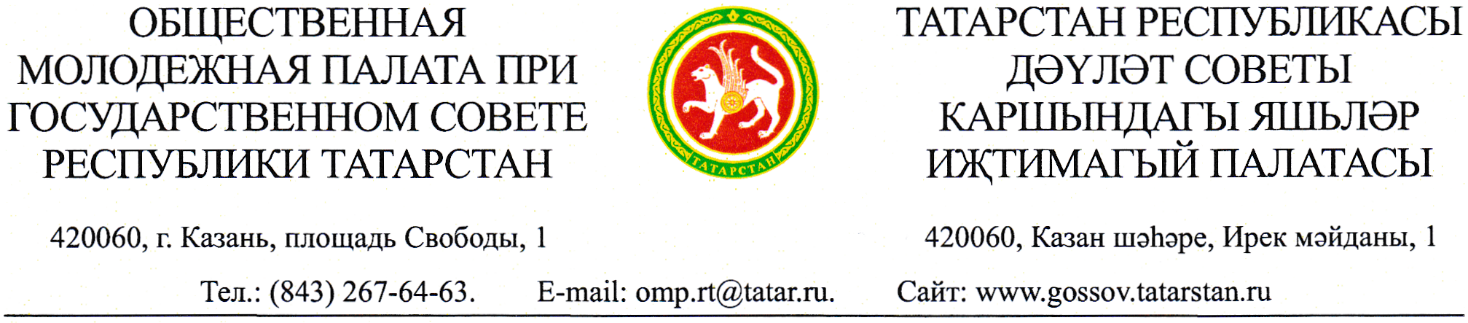 О работе Общественной молодежной палаты при Государственном Совете Республики Татарстан в первом полугодии 2018 годаИнформацияо работе Общественной молодежной палаты при Государственном Совете Республики Татарстан в первом полугодии 2018 года